                                      Sponsor LogoSponsorTeam(s)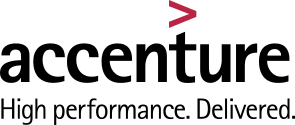 AccentureMajors-Neely,
CP-Coons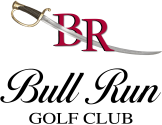 Raspberry Falls - 
Bull Run Golf ClubCP-Beal,
TB-Lender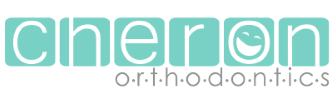 Cheron OrthodonticsAAA-Bowman,
Majors Softball-O'Brien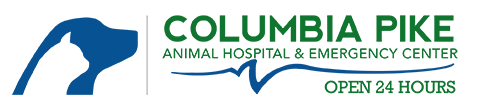 Columbia Pike 
Animal Hospital & 
Emergency CenterTB-Shuman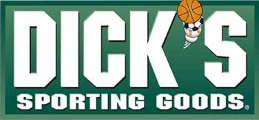 Dick's Sporting GoodsMajors-Ewell,
CP-Costanzo,
TB-Crigler,
Seniors Softball-Novack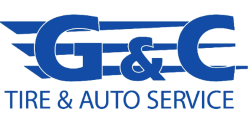 G&C Tire & AutoCP-Witte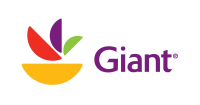 Giant FoodMajors-Gambone,
AAA-Zirk,
AA-Leiser,
MP-Martinez,
TB-Spaulding,
AAA Softball-Carey,
AAA Softball-Luther,
AA Softball-McArthur,
AA Softball-Lalli,
Rookies Softball-Mann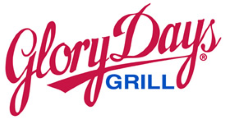 Glory Days GrillAAA-Lindahl,
CP-Lilburn,
TB-Herbek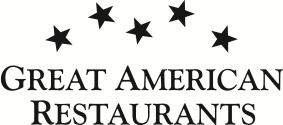 Great American 
RestaurantsTB-Palacios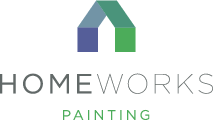 Home Works PaintingAA-Katounas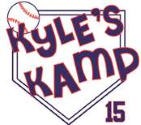 Kyle's KampAA-McNerney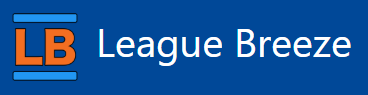 League BreezeMajors-Nitz,
AAA-Weber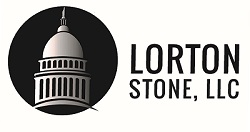 Lorton Stone, LLCMP-Sartori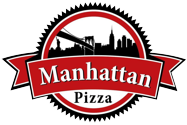 Manhattan PizzaCP-Hutzler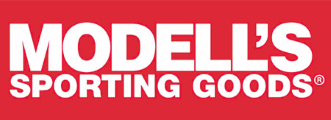 Modell'sAAA-Hill,
MP-Poppert,
CP-Lalli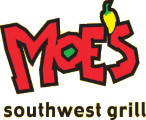 Moe's Southwest GrillCP-Hayduk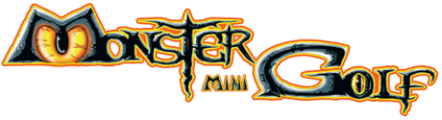 Monster Mini GolfCP-Jimenez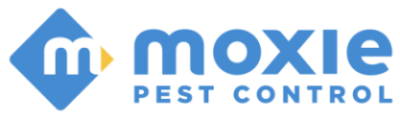 Moxie Pest ControlMP-Testani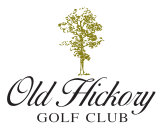 Raspberry Falls - 
Old Hickory Golf ClubTB-Goldberg,
TB-Coons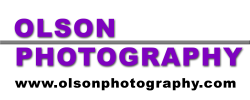 Olson PhotographyMP-Sajdak,
CP-Morrell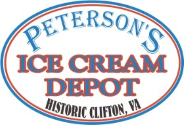 Peterson's Ice Cream DepotAAA-Lutes,
AA-Morgan,
CP-Blount,
TB-Sweet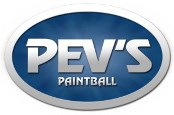 Pev's PaintballAAA-Furr,
AA-Cho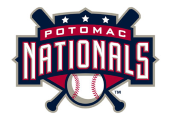 Potomac NationalsMP-Dharia,
TB-Poppert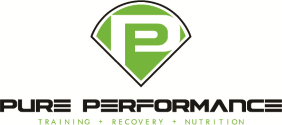 Pure PerformanceAA-Beal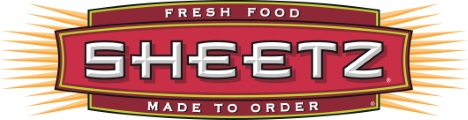 SheetzMP-Cable,
TB-Frizzi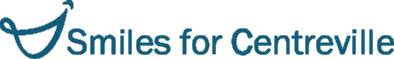 Smiles for Centreville - 
Drs. Hutchison, Gorman, 
Mooney & GrossmanMP-Pilon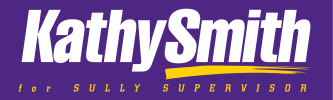 Supervisor Kathy SmithMajors-Hull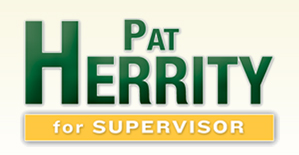 Supervisor Pat HerrityMajors-Rosenberg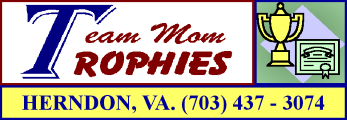 Team Mom TrophiesMajors-Sanders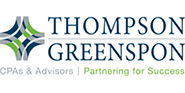 Thompson GreensponTB-Penley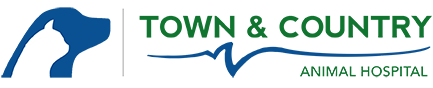 Town & Country 
Animal HospitalAAA-Chase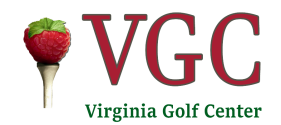 Raspberry Falls - 
Virginia Golf CenterCP-Vickers,
TB-Gallivan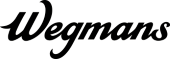 WegmansCP-Danisek,
TB-Sartori